Медогляд на час карантину07.04.2020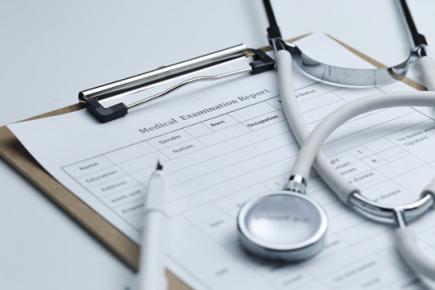 Як допустити до роботи працівника з простроченим медичним оглядом?В умовах державного карантину роботодавець має вжити всіх заходів, щоб умови праці на робочих місцях не містили загрозу інфікування COVID-19, інакше роботи не мають проводитись взагалі або за можливості проводитися дистанційно.З дня оголошення карантину зупиняється перебіг строків звернення за отриманням адміністративних та інших послуг та строків надання цих послуг, визначених законом.Від дня припинення карантину перебіг цих строків продовжується з урахуванням часу, що минув до його зупинення (відповідно до Закону України «Про внесення змін до деяких законодавчих актів України, спрямованих на запобігання виникненню і поширенню коронавірусної хвороби (COVID-19)» від 17 березня 2020 р. № 530-IX, далі — Закон № 530).Вимоги Закону № 350 надають правові підстави щодо перенесення строку проходження працівниками медичного огляду.Володимир Шапінський, експерт з охорони праціДжерело: журнал «Охорона праці і пожежна безпека»